                                                                Бречко Светлана Николаевна                                                                Воспитатель                                                                МУНИЦИПАЛЬНОЕ БЮДЖЕТНОЕ                                                                 ДОШКОЛЬНОЕ ОБРАЗОВАТЕЛЬНОЕ                                                                УЧРЕЖДЕНИЕ «ШАХТЁРСКИЙ Я/С№6»Номинация «Открытое мероприятие для детей» Тема: Пересказ рассказа Николая Носова «Живая шляпа».(подготовительная к школе группа)Список использованной литературы1. Типовая образовательная программа дошкольного образования «Растим личность» / Авт.-сост. Арутюнян Л.Н, Сипачева Е.В., Макеенко Е.П., Котова Л.Н, Михайлюк С.И., Бридько Г.Ф., Губанова Н.В., Кобзарь О.В.– ГОУ ДПО«Донецкий РИДПО». – Донецк: Истоки, 2018 – 208 с.2. Федеральная образовательная программа дошкольного образования 2023.3.Интернет ресурсы: https://nukadeti.ru/skazki/nikolaj_nosov https://bookshake.net/author/nikolay-nikolaevich-nosov Технологическая карта ООДТема: Пересказ рассказа Николая Носова «Живая шляпа».Тип ООД: ИнтегрированноеЦель: Побудить к активной речевой деятельности в процессе совместного анализа событий, изображённых в рассказе.Задачи приоритетной области: ОО Речевое развитие: -Продолжать учить детей связно, последовательно и выразительно пересказывать небольшой рассказ «Живая шляпа» опираясь на мнемотаблицу.-Продолжать учить называть знакомые произведения, с указанием автора, названия и жанра художественной литературы. -Воспитывать интерес к произведениям художественной литературы.Задачи образовательных областей в интеграции: ОО «Познавательное развитие»:- Способствовать развитию памяти, слухового и зрительного внимания.- Способствовать развитию познавательных интересов, мыслительных операций.ОО «Художественно – эстетическое развитие»:- Способствовать развитию эмоционально – образного воображения и эстетического вкуса.( Постер  «Мой день»)- Развивать самостоятельность и творчество.ОО «Социально – коммуникативное развитие»:- Формировать навыки совместной деятельности и взаимоконтроля путём работы в группе.(ответы на вопросы, составление постера)ОО «Физическое развитие»:-Развивать ловкость, внимание, координацию движений.(П/и «Живая шляпа»)Оборудование педагога, детей.-интерьер библиотеки за занавесом.-запись песенки М. Шаро «Раз, два, три»-Мнемотаблица к рассказу «Живая шляпа»-шляпа для игры, ритмическая музыка для игры.-книга «Рассказы Н.Носова»-материал для творчества: карандаши, постер, краски, картинки для коллажа, клей, кисти, стаканчики с водой, салфетки.Предварительная работа:-Чтение произведений Н. Носова, рассматривание иллюстраций к его произведениям, обсуждение прочитанного, беседы по иллюстрациям.   - Чтение произведений с разными жанрами художественной литературы. -Пересказ произведений по таблицам. Изображение настроения, эмоций в постере «Мой день». Ход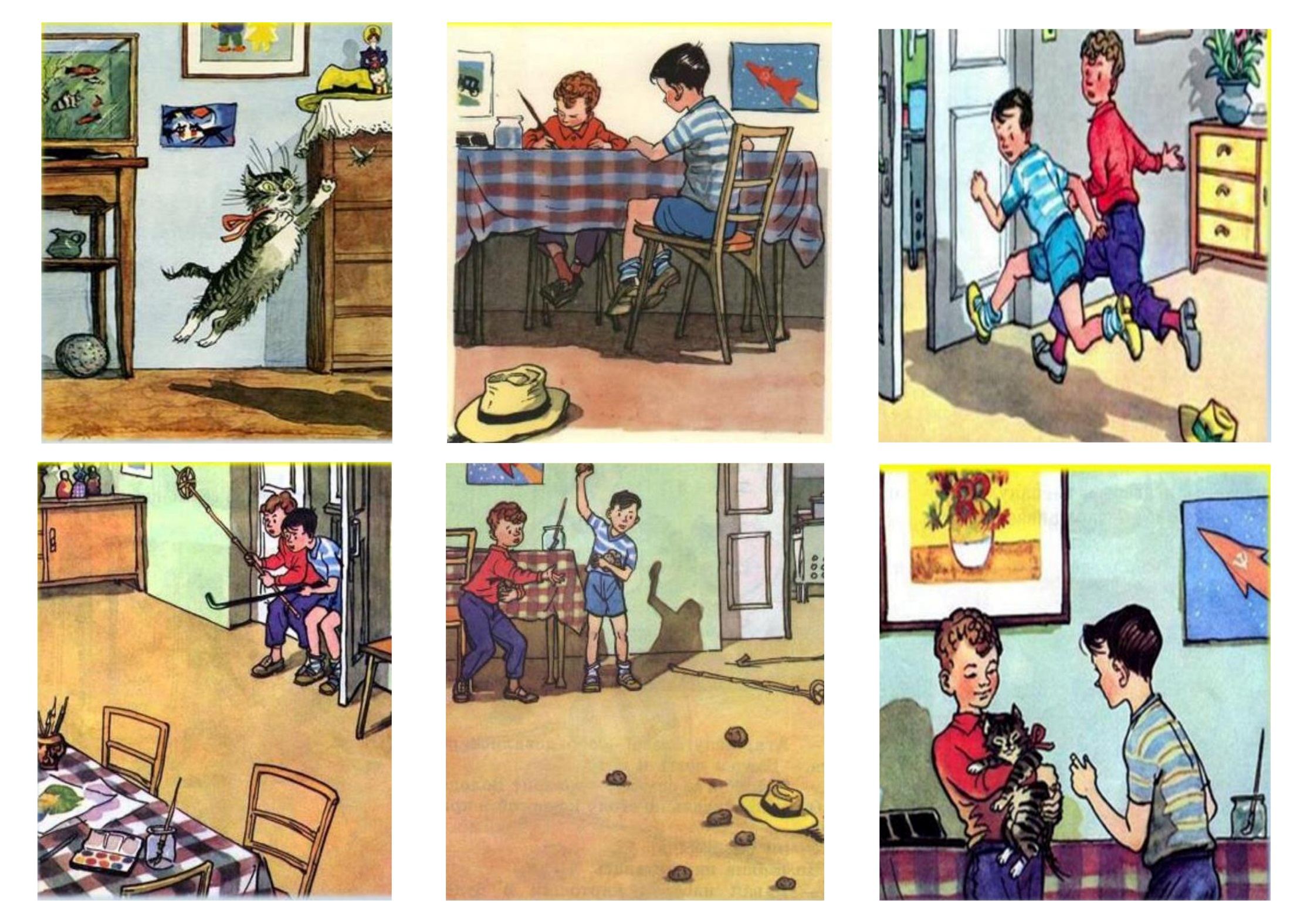 Этапы ООДСодержание деятельности педагогаСодержание деятельности воспитанниковОжидаемые результатыВводно-организационный, мотивационно - побудительный(проблемная ситуация, мотивация к деятельности)В: - Ребята сегодня я вас приглашаю в путешествие, оно необычное, мы отправимся не в страну, не в государство, а Книжкино Царство. В нем живут книги и истории, которые они хранят. Чтобы туда попасть надо выполнить определенные движение. Вы  готовы?(Звучит запись песенки М. Шаро «Раз, два, три»)«Мы сейчас пойдем направо,
А потом пойдем налево,
В центре круга соберемся
И на место все вернемся.
Мы тихонечко присядем,
Ручками себя погладим,
Мы поднимемся тихонько
И попрыгаем легонько.
Пусть попляшут наши ножки
И похлопают ладошки.Дружно глазки закрываем, а потом их открываемЦарство Книги попадаем.»(открывается занавес и ребята попадают в комнату со стеллажами –полками где стоят книги, за столом сидит «Ученый» в мантии- это профессор с пьесы «12 месяцев»)В: Ребята, посмотрите, сколько здесь книг? Как называется комната, в которой много книг? Кто же это сидит за столом?П: Здравствуйте гости , я учитель принцессы из пьесы «12 месяцев», а  сейчас я живу в Царстве книг. А вы кто?-Да.-Библиотека- Наверное, этот человек, ученый.-Здравствуйте! Мы дети из детского сада «Росинка». Нам интересно узнать какие истории живут в книгах Ваше-го царства.Основной(развивающая, познавательная, интеллектуальная, практическая, поисковая деятельность)П: В моих книгах живут разные истории, а откуда они предлагаю вам узнать из отрывков произведений. Готовы?Дид/игра «Из какого произведения эти строки».1) Вместо шапки на ходу
Он надел сковороду.
Вместо валенок перчатки
Натянул себе на пятки 2) Тут конёк пред ним ложится;
На конька Иван садится,
Уши в загреби берет,
Что есть мочушки ревет.
Горбунок-конёк встряхнулся,
Встал на лапки, встрепенулся,
Хлопнул гривкой, захрапел
И стрелою полетел;  3) Ты катись, катись, колечко,
На весеннее крылечко,
В летние сени,
В теремок осенний
Да по зимнему ковру
К новогоднему костру! 4) Попрыгунья Стрекоза
Лето красное пропела;
Оглянуться не успела,
Как зима катит в глаза.
Помертвело чисто поле;
Нет уж дней тех светлых боле,
Как под каждым ей листком
Был готов и стол и дом. 5) Девушка сидит под елью, дрожит, озноб ее пробирает. Вдруг слышит – невдалеке Морозко по елкам потрескивает, с елки на елку поскакивает, пощелкивает.  4) «Шляпа вылезла на середину комнаты и остановилась. Ребята смотрят на нее и трясутся от страха. Тут шляпа повернулась и поползла к дивану.» П: Молодцы ребята, вижу вы много читаете. Я что-то плохо припоминаю рассказ «Живая шляпа». Наверное, эта история была весёлой? В: Наши ребята тебе помогут вспомнить рассказ Николая Носова «Живая шляпа»Вспомнить рассказ нам поможет вот такая мнемотаблица . В: Давайте еще вспомним : - Из скольких частей состоит рассказ?В: - Вспомните, как начинается рассказ «Живая шляпа», найдите изображение на таблице (Дети показывают указкой на мольберте).-Какое название можно придумать для этой части? - О чём говорится во второй части? - Чем закончилась история про мальчиков и котёнка? Какое название можно дать третьей части рассказа? В:- Молодцы! – Ребята, кто из вас может рассказать эту историю от начала до конца? (воспитатель спрашивает 2-3 детейП: Очень интересную историю вы мне рассказали. Спасибо вам. А у меня как раз есть шляпа. Предлагаю вам поиграть в игру «Живая шляпа»(дети становятся в круг, выбирают по считалке водящего, он становится в центре круга. Взрослый включает музыку веселую и дети по кругу передают шляпу, когда музыка останавливается, тот у кого шляпа, говорит       - «Мяу». Все остальные дети хором говорят) -Готовы-стихотворение С. Я. Маршак «Вот какой рассеянный»-Сказка Петра Ершова, «Конек-горбунок»-Пьеса «Двенадцать месяцев» С. Маршака-Басня Ивана Крылова «Стрекоза и Муравей»-Русская народная сказка «Морозко»-Рассказ «Живая шляпа» Н. НосовД: История была веселой и интересной.Д:- В каждом произведении обязательно есть три части – начало, середина и конец.- Котенок Васька сидел около комода. Шляпа лежала на комоде.-«Шляпа на комоде» или «Игра котенка»-Шляпа ожила и напугала мальчиков.-Одна картошка попала в шляпу. И из-под нее выбежал котенок.-Разгадка тайны или Котёнок спасен.(дети садятся на стульчики, пересказ по мнемотаблице  «Живая шляпа»)Котенок Васька сидел около комода . Шляпа лежала на комоде.Вадик и Вовка сидели за столом и раскрашивали картинки. Вдруг позади них что-то упало. Они обернулись и увидели, чтошляпа лежит на полу.Вовка подошел к шляпе и хотел ее поднять. Но шляпа заше-велилась и поползла к нему.Мальчики испугались и запрыгнули на диван. Шляпа поползла к ним. Затем мальчики выбежали из комнаты в кухню.На кухне мальчики взяли клюшку и лыжную палку, и пошли пугать шляпу. Но шляпа их не испугалась.Тогда мальчики взяли картошку и стали кидать в шляпу. Одна картошка попала в шляпу. И из-под нее выбежал котенок.- Кто сказал «Мяу»?Дети называют жанры худ. литературы, название произведений и авторов.Дети могут анализировать к каким произведениям по характеру относится данный рассказ.Чётко разделяют на части рассказ.Могут пересказывать Знают считалки, определяют на слух кто сказал.Завершающий, рефлексивно-корригирующий(контроль и оценка результатов деятельности, рефлексия, подведение итогов)В: Спасибо вам профессор за внимание и за интересные игры, но нам пора возвращаться домой в детский сад.П: Ребята вы мне очень понравились и я решил вам подарить книгу «Рассказы Н.Носова» . Я буду рад если вы еще раз придете ко мне в гости. До свидания. В: Ребята вы готовы вернуться в детский сад? В: Если дружно стать на ножкиТопнуть, прыгнуть- не упасть,То легко ребята смогутСнова в детский сад попасть.(занавес закрывается)В: -Вот и вернулись мы домой. Понравилось вам наше путешествие? Что вам больше всего запомнилось?Предлагаю вам передать своё настроение в постере «Мой день» (дети кооперируются малыми группками для выполнения работы: коллаж, рисунок, аппликация)Д: Спасибо. До свидания.-Да!-Да понравилось.-Понравилась игра по произведениям.-Пересказывать профессору рассказ «Живая шляпа».-Игра со шляпой.(Дети изображают свои эмоции от путешествия)Могут делать анализ проведенной работы